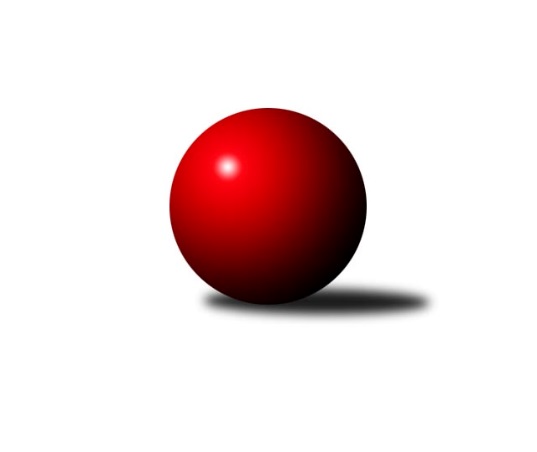 Č.4Ročník 2018/2019	4.5.2024 1. KLM 2018/2019Statistika 4. kolaTabulka družstev:		družstvo	záp	výh	rem	proh	skore	sety	průměr	body	plné	dorážka	chyby	1.	TJ Centropen Dačice	4	4	0	0	21.0 : 11.0 	(57.5 : 38.5)	3461	8	2263	1198	13.8	2.	KK Slovan Rosice	4	3	1	0	23.0 : 9.0 	(57.0 : 39.0)	3439	7	2259	1180	16.3	3.	KK Slavoj Praha	4	3	0	1	22.0 : 10.0 	(55.0 : 41.0)	3445	6	2275	1170	13.5	4.	KK Hvězda Trnovany	4	2	0	2	18.0 : 14.0 	(48.5 : 47.5)	3393	4	2248	1145	21.3	5.	TJ Valašské Meziříčí	4	2	0	2	16.0 : 16.0 	(45.0 : 51.0)	3404	4	2279	1125	17	6.	TJ Loko České Velenice	4	2	0	2	13.0 : 19.0 	(43.0 : 53.0)	3399	4	2239	1160	23	7.	KK Lokomotiva Tábor	4	2	0	2	13.0 : 19.0 	(40.0 : 56.0)	3270	4	2175	1095	23	8.	TJ Třebíč	4	1	1	2	15.0 : 17.0 	(50.0 : 46.0)	3376	3	2205	1171	19	9.	SKK Jičín	4	1	1	2	15.0 : 17.0 	(44.5 : 51.5)	3318	3	2220	1098	24	10.	SKK Hořice	4	1	1	2	14.0 : 18.0 	(46.5 : 49.5)	3372	3	2206	1166	18	11.	TJ Sokol Duchcov	4	1	0	3	14.0 : 18.0 	(48.0 : 48.0)	3347	2	2260	1087	30.8	12.	KK Zábřeh	4	0	0	4	8.0 : 24.0 	(41.0 : 55.0)	3308	0	2220	1089	20.8Tabulka doma:		družstvo	záp	výh	rem	proh	skore	sety	průměr	body	maximum	minimum	1.	KK Slovan Rosice	2	2	0	0	14.0 : 2.0 	(31.0 : 17.0)	3532	4	3576	3487	2.	KK Slavoj Praha	2	2	0	0	13.0 : 3.0 	(30.0 : 18.0)	3472	4	3543	3401	3.	TJ Centropen Dačice	2	2	0	0	11.0 : 5.0 	(30.0 : 18.0)	3430	4	3448	3411	4.	KK Hvězda Trnovany	3	2	0	1	15.0 : 9.0 	(40.0 : 32.0)	3391	4	3461	3305	5.	TJ Sokol Duchcov	2	1	0	1	8.0 : 8.0 	(25.0 : 23.0)	3421	2	3443	3398	6.	SKK Jičín	2	1	0	1	8.0 : 8.0 	(24.5 : 23.5)	3305	2	3327	3282	7.	TJ Valašské Meziříčí	2	1	0	1	7.0 : 9.0 	(23.5 : 24.5)	3447	2	3517	3376	8.	KK Lokomotiva Tábor	2	1	0	1	7.0 : 9.0 	(21.0 : 27.0)	3262	2	3295	3228	9.	TJ Třebíč	2	0	1	1	7.0 : 9.0 	(23.5 : 24.5)	3448	1	3460	3435	10.	SKK Hořice	2	0	1	1	6.0 : 10.0 	(24.0 : 24.0)	3405	1	3434	3375	11.	TJ Loko České Velenice	0	0	0	0	0.0 : 0.0 	(0.0 : 0.0)	0	0	0	0	12.	KK Zábřeh	3	0	0	3	6.0 : 18.0 	(30.0 : 42.0)	3288	0	3310	3249Tabulka venku:		družstvo	záp	výh	rem	proh	skore	sety	průměr	body	maximum	minimum	1.	TJ Centropen Dačice	2	2	0	0	10.0 : 6.0 	(27.5 : 20.5)	3476	4	3485	3467	2.	TJ Loko České Velenice	4	2	0	2	13.0 : 19.0 	(43.0 : 53.0)	3399	4	3490	3326	3.	KK Slovan Rosice	2	1	1	0	9.0 : 7.0 	(26.0 : 22.0)	3393	3	3402	3383	4.	KK Slavoj Praha	2	1	0	1	9.0 : 7.0 	(25.0 : 23.0)	3432	2	3453	3410	5.	TJ Valašské Meziříčí	2	1	0	1	9.0 : 7.0 	(21.5 : 26.5)	3383	2	3452	3313	6.	TJ Třebíč	2	1	0	1	8.0 : 8.0 	(26.5 : 21.5)	3340	2	3407	3273	7.	SKK Hořice	2	1	0	1	8.0 : 8.0 	(22.5 : 25.5)	3356	2	3373	3339	8.	KK Lokomotiva Tábor	2	1	0	1	6.0 : 10.0 	(19.0 : 29.0)	3275	2	3358	3191	9.	SKK Jičín	2	0	1	1	7.0 : 9.0 	(20.0 : 28.0)	3325	1	3396	3253	10.	KK Hvězda Trnovany	1	0	0	1	3.0 : 5.0 	(8.5 : 15.5)	3397	0	3397	3397	11.	KK Zábřeh	1	0	0	1	2.0 : 6.0 	(11.0 : 13.0)	3329	0	3329	3329	12.	TJ Sokol Duchcov	2	0	0	2	6.0 : 10.0 	(23.0 : 25.0)	3311	0	3398	3223Tabulka podzimní části:		družstvo	záp	výh	rem	proh	skore	sety	průměr	body	doma	venku	1.	TJ Centropen Dačice	4	4	0	0	21.0 : 11.0 	(57.5 : 38.5)	3461	8 	2 	0 	0 	2 	0 	0	2.	KK Slovan Rosice	4	3	1	0	23.0 : 9.0 	(57.0 : 39.0)	3439	7 	2 	0 	0 	1 	1 	0	3.	KK Slavoj Praha	4	3	0	1	22.0 : 10.0 	(55.0 : 41.0)	3445	6 	2 	0 	0 	1 	0 	1	4.	KK Hvězda Trnovany	4	2	0	2	18.0 : 14.0 	(48.5 : 47.5)	3393	4 	2 	0 	1 	0 	0 	1	5.	TJ Valašské Meziříčí	4	2	0	2	16.0 : 16.0 	(45.0 : 51.0)	3404	4 	1 	0 	1 	1 	0 	1	6.	TJ Loko České Velenice	4	2	0	2	13.0 : 19.0 	(43.0 : 53.0)	3399	4 	0 	0 	0 	2 	0 	2	7.	KK Lokomotiva Tábor	4	2	0	2	13.0 : 19.0 	(40.0 : 56.0)	3270	4 	1 	0 	1 	1 	0 	1	8.	TJ Třebíč	4	1	1	2	15.0 : 17.0 	(50.0 : 46.0)	3376	3 	0 	1 	1 	1 	0 	1	9.	SKK Jičín	4	1	1	2	15.0 : 17.0 	(44.5 : 51.5)	3318	3 	1 	0 	1 	0 	1 	1	10.	SKK Hořice	4	1	1	2	14.0 : 18.0 	(46.5 : 49.5)	3372	3 	0 	1 	1 	1 	0 	1	11.	TJ Sokol Duchcov	4	1	0	3	14.0 : 18.0 	(48.0 : 48.0)	3347	2 	1 	0 	1 	0 	0 	2	12.	KK Zábřeh	4	0	0	4	8.0 : 24.0 	(41.0 : 55.0)	3308	0 	0 	0 	3 	0 	0 	1Tabulka jarní části:		družstvo	záp	výh	rem	proh	skore	sety	průměr	body	doma	venku	1.	KK Hvězda Trnovany	0	0	0	0	0.0 : 0.0 	(0.0 : 0.0)	0	0 	0 	0 	0 	0 	0 	0 	2.	SKK Hořice	0	0	0	0	0.0 : 0.0 	(0.0 : 0.0)	0	0 	0 	0 	0 	0 	0 	0 	3.	KK Lokomotiva Tábor	0	0	0	0	0.0 : 0.0 	(0.0 : 0.0)	0	0 	0 	0 	0 	0 	0 	0 	4.	TJ Loko České Velenice	0	0	0	0	0.0 : 0.0 	(0.0 : 0.0)	0	0 	0 	0 	0 	0 	0 	0 	5.	KK Slavoj Praha	0	0	0	0	0.0 : 0.0 	(0.0 : 0.0)	0	0 	0 	0 	0 	0 	0 	0 	6.	TJ Sokol Duchcov	0	0	0	0	0.0 : 0.0 	(0.0 : 0.0)	0	0 	0 	0 	0 	0 	0 	0 	7.	SKK Jičín	0	0	0	0	0.0 : 0.0 	(0.0 : 0.0)	0	0 	0 	0 	0 	0 	0 	0 	8.	KK Zábřeh	0	0	0	0	0.0 : 0.0 	(0.0 : 0.0)	0	0 	0 	0 	0 	0 	0 	0 	9.	TJ Valašské Meziříčí	0	0	0	0	0.0 : 0.0 	(0.0 : 0.0)	0	0 	0 	0 	0 	0 	0 	0 	10.	TJ Centropen Dačice	0	0	0	0	0.0 : 0.0 	(0.0 : 0.0)	0	0 	0 	0 	0 	0 	0 	0 	11.	KK Slovan Rosice	0	0	0	0	0.0 : 0.0 	(0.0 : 0.0)	0	0 	0 	0 	0 	0 	0 	0 	12.	TJ Třebíč	0	0	0	0	0.0 : 0.0 	(0.0 : 0.0)	0	0 	0 	0 	0 	0 	0 	0 Zisk bodů pro družstvo:		jméno hráče	družstvo	body	zápasy	v %	dílčí body	sety	v %	1.	Daniel Kovář 	TJ Centropen Dačice 	4	/	4	(100%)	13	/	16	(81%)	2.	Zdeněk Gartus 	KK Slavoj Praha 	4	/	4	(100%)	13	/	16	(81%)	3.	Jiří Semelka 	TJ Sokol Duchcov 	4	/	4	(100%)	12.5	/	16	(78%)	4.	Jiří Drábek 	SKK Jičín 	4	/	4	(100%)	12.5	/	16	(78%)	5.	Robert Pevný 	TJ Třebíč 	4	/	4	(100%)	12	/	16	(75%)	6.	František Rusín 	KK Slavoj Praha 	4	/	4	(100%)	10	/	16	(63%)	7.	Ivo Fabík 	KK Slovan Rosice 	4	/	4	(100%)	10	/	16	(63%)	8.	Pavel Louda 	SKK Jičín 	4	/	4	(100%)	10	/	16	(63%)	9.	Petr Chval 	KK Lokomotiva Tábor 	3	/	3	(100%)	10	/	12	(83%)	10.	Milan Stránský 	KK Hvězda Trnovany 	3	/	3	(100%)	7	/	12	(58%)	11.	Josef Šálek 	KK Hvězda Trnovany 	3	/	4	(75%)	12.5	/	16	(78%)	12.	Jan Vařák 	KK Slovan Rosice 	3	/	4	(75%)	12	/	16	(75%)	13.	Petr Žahourek 	TJ Centropen Dačice 	3	/	4	(75%)	12	/	16	(75%)	14.	Jaroslav Bulant 	TJ Sokol Duchcov 	3	/	4	(75%)	11.5	/	16	(72%)	15.	Radim Metelka 	TJ Valašské Meziříčí 	3	/	4	(75%)	10.5	/	16	(66%)	16.	Jiří Němec 	TJ Centropen Dačice 	3	/	4	(75%)	10.5	/	16	(66%)	17.	Jiří Mikoláš 	TJ Třebíč 	3	/	4	(75%)	10	/	16	(63%)	18.	Pavel Jedlička 	KK Hvězda Trnovany 	3	/	4	(75%)	10	/	16	(63%)	19.	Josef Sitta 	KK Zábřeh 	3	/	4	(75%)	9	/	16	(56%)	20.	Kamil Nestrojil 	TJ Třebíč 	3	/	4	(75%)	9	/	16	(56%)	21.	Tomáš Cabák 	TJ Valašské Meziříčí 	3	/	4	(75%)	8	/	16	(50%)	22.	Zdeněk Dvořák 	TJ Loko České Velenice 	3	/	4	(75%)	8	/	16	(50%)	23.	Miloš Civín 	TJ Sokol Duchcov 	2	/	2	(100%)	5.5	/	8	(69%)	24.	Jan Mecerod 	KK Slovan Rosice 	2	/	2	(100%)	5	/	8	(63%)	25.	Petr Fabian 	KK Hvězda Trnovany 	2	/	2	(100%)	5	/	8	(63%)	26.	Dalibor Jandík 	TJ Valašské Meziříčí 	2	/	3	(67%)	8	/	12	(67%)	27.	Jiří Axman st.	KK Slovan Rosice 	2	/	3	(67%)	7	/	12	(58%)	28.	David Kuděj 	KK Slavoj Praha 	2	/	3	(67%)	7	/	12	(58%)	29.	Ladislav Chmel 	TJ Loko České Velenice 	2	/	3	(67%)	6	/	12	(50%)	30.	Evžen Valtr 	KK Slavoj Praha 	2	/	3	(67%)	6	/	12	(50%)	31.	Adam Palko 	KK Slovan Rosice 	2	/	3	(67%)	6	/	12	(50%)	32.	Michal Juroška 	TJ Valašské Meziříčí 	2	/	3	(67%)	5	/	12	(42%)	33.	Jaroslav Hažva 	KK Slavoj Praha 	2	/	4	(50%)	11	/	16	(69%)	34.	Ondřej Touš 	TJ Loko České Velenice 	2	/	4	(50%)	11	/	16	(69%)	35.	Jiří Zemek 	KK Slovan Rosice 	2	/	4	(50%)	10	/	16	(63%)	36.	Vojtěch Tulka 	SKK Hořice 	2	/	4	(50%)	9.5	/	16	(59%)	37.	Zbyněk Dvořák 	TJ Loko České Velenice 	2	/	4	(50%)	9	/	16	(56%)	38.	Pavel Kabelka 	TJ Centropen Dačice 	2	/	4	(50%)	8	/	16	(50%)	39.	Radek Kroupa 	SKK Hořice 	2	/	4	(50%)	8	/	16	(50%)	40.	Jaroslav Mihál 	KK Lokomotiva Tábor 	2	/	4	(50%)	8	/	16	(50%)	41.	Lukáš Vik 	SKK Hořice 	2	/	4	(50%)	8	/	16	(50%)	42.	Martin Hažva 	SKK Hořice 	2	/	4	(50%)	8	/	16	(50%)	43.	Ladislav Takáč 	KK Lokomotiva Tábor 	2	/	4	(50%)	8	/	16	(50%)	44.	Dalibor Matyáš 	KK Slovan Rosice 	2	/	4	(50%)	7	/	16	(44%)	45.	Michal Koubek 	KK Hvězda Trnovany 	2	/	4	(50%)	7	/	16	(44%)	46.	Petr Pavlík 	KK Slavoj Praha 	2	/	4	(50%)	7	/	16	(44%)	47.	Jaroslav Soukup 	SKK Jičín 	2	/	4	(50%)	6.5	/	16	(41%)	48.	Marek Ollinger 	KK Zábřeh 	2	/	4	(50%)	6	/	16	(38%)	49.	Pavel Kaan 	SKK Jičín 	1	/	1	(100%)	3	/	4	(75%)	50.	Pavel Nežádal 	SKK Hořice 	1	/	1	(100%)	2	/	4	(50%)	51.	Martin Kuropata 	TJ Valašské Meziříčí 	1	/	1	(100%)	2	/	4	(50%)	52.	Václav Rypel 	TJ Třebíč 	1	/	2	(50%)	4	/	8	(50%)	53.	Luboš Kolařík 	SKK Jičín 	1	/	2	(50%)	3	/	8	(38%)	54.	Václav Švub 	KK Zábřeh 	1	/	3	(33%)	6	/	12	(50%)	55.	Josef Pecha 	TJ Sokol Duchcov 	1	/	3	(33%)	5	/	12	(42%)	56.	František Kopecký 	TJ Sokol Duchcov 	1	/	3	(33%)	3.5	/	12	(29%)	57.	Jaromír Šklíba 	SKK Hořice 	1	/	4	(25%)	8	/	16	(50%)	58.	Martin Sitta 	KK Zábřeh 	1	/	4	(25%)	8	/	16	(50%)	59.	Zdeněk Švub 	KK Zábřeh 	1	/	4	(25%)	7	/	16	(44%)	60.	Mojmír Holec 	TJ Centropen Dačice 	1	/	4	(25%)	7	/	16	(44%)	61.	Zdenek Ransdorf 	TJ Sokol Duchcov 	1	/	4	(25%)	7	/	16	(44%)	62.	David Kášek 	KK Lokomotiva Tábor 	1	/	4	(25%)	7	/	16	(44%)	63.	Vladimír Výrek 	TJ Valašské Meziříčí 	1	/	4	(25%)	6.5	/	16	(41%)	64.	Roman Voráček 	KK Hvězda Trnovany 	1	/	4	(25%)	5	/	16	(31%)	65.	Karel Smažík 	KK Lokomotiva Tábor 	1	/	4	(25%)	3	/	16	(19%)	66.	Petr Kolář 	SKK Jičín 	1	/	4	(25%)	3	/	16	(19%)	67.	František Dobiáš 	TJ Sokol Duchcov 	0	/	1	(0%)	1	/	4	(25%)	68.	Petr Babák 	TJ Valašské Meziříčí 	0	/	1	(0%)	1	/	4	(25%)	69.	Marcel Pouznar 	KK Lokomotiva Tábor 	0	/	1	(0%)	0	/	4	(0%)	70.	Lukáš Doseděl 	KK Zábřeh 	0	/	1	(0%)	0	/	4	(0%)	71.	Jaroslav Soukup 	SKK Jičín 	0	/	2	(0%)	3.5	/	8	(44%)	72.	Jiří Baier 	SKK Hořice 	0	/	2	(0%)	3	/	8	(38%)	73.	Tomáš Maroušek 	TJ Loko České Velenice 	0	/	2	(0%)	2	/	8	(25%)	74.	Jan Ransdorf 	TJ Sokol Duchcov 	0	/	2	(0%)	2	/	8	(25%)	75.	Zdeněk Kandl 	KK Hvězda Trnovany 	0	/	2	(0%)	1	/	8	(13%)	76.	Dalibor Lang 	TJ Třebíč 	0	/	3	(0%)	5	/	12	(42%)	77.	Aleš Zeman 	TJ Třebíč 	0	/	3	(0%)	4	/	12	(33%)	78.	Roman Bureš 	SKK Jičín 	0	/	3	(0%)	3	/	12	(25%)	79.	Miroslav Dvořák 	TJ Loko České Velenice 	0	/	3	(0%)	2	/	12	(17%)	80.	Karel Novák 	TJ Centropen Dačice 	0	/	4	(0%)	7	/	16	(44%)	81.	Mojmír Novotný 	TJ Třebíč 	0	/	4	(0%)	6	/	16	(38%)	82.	Jiří Flídr 	KK Zábřeh 	0	/	4	(0%)	5	/	16	(31%)	83.	Branislav Černuška 	TJ Loko České Velenice 	0	/	4	(0%)	5	/	16	(31%)	84.	Oldřich Roubek 	KK Lokomotiva Tábor 	0	/	4	(0%)	4	/	16	(25%)	85.	Daniel Šefr 	TJ Valašské Meziříčí 	0	/	4	(0%)	4	/	16	(25%)Průměry na kuželnách:		kuželna	průměr	plné	dorážka	chyby	výkon na hráče	1.	KK Slovan Rosice, 1-4	3475	2277	1198	15.3	(579.3)	2.	TJ Valašské Meziříčí, 1-4	3445	2263	1182	19.3	(574.2)	3.	TJ Třebíč, 1-4	3439	2238	1201	15.5	(573.3)	4.	SKK Hořice, 1-4	3411	2269	1142	17.5	(568.5)	5.	Duchcov, 1-4	3389	2251	1137	22.8	(564.8)	6.	KK Slavia Praha, 1-4	3385	2222	1163	18.5	(564.3)	7.	TJ Centropen Dačice, 1-4	3371	2220	1150	20.3	(561.9)	8.	KK Zábřeh, 1-4	3344	2215	1129	19.2	(557.5)	9.	SKK Jičín, 1-4	3320	2235	1085	23.5	(553.3)	10.	Tábor, 1-4	3254	2161	1093	24.8	(542.5)Nejlepší výkony na kuželnách:KK Slovan Rosice, 1-4KK Slovan Rosice	3576	2. kolo	Jan Mecerod 	KK Slovan Rosice	612	4. koloKK Slovan Rosice	3487	4. kolo	Dalibor Matyáš 	KK Slovan Rosice	611	2. koloTJ Loko České Velenice	3429	2. kolo	Zdeněk Gartus 	KK Slavoj Praha	610	4. koloKK Slavoj Praha	3410	4. kolo	Zdeněk Dvořák 	TJ Loko České Velenice	606	2. kolo		. kolo	Ivo Fabík 	KK Slovan Rosice	604	2. kolo		. kolo	Jiří Zemek 	KK Slovan Rosice	597	4. kolo		. kolo	Adam Palko 	KK Slovan Rosice	597	2. kolo		. kolo	Jan Vařák 	KK Slovan Rosice	595	2. kolo		. kolo	Jiří Zemek 	KK Slovan Rosice	587	2. kolo		. kolo	Adam Palko 	KK Slovan Rosice	583	4. koloTJ Valašské Meziříčí, 1-4TJ Valašské Meziříčí	3517	2. kolo	Zdenek Ransdorf 	TJ Sokol Duchcov	626	2. koloTJ Loko České Velenice	3490	4. kolo	Tomáš Cabák 	TJ Valašské Meziříčí	625	2. koloTJ Sokol Duchcov	3398	2. kolo	Ondřej Touš 	TJ Loko České Velenice	613	4. koloTJ Valašské Meziříčí	3376	4. kolo	Radim Metelka 	TJ Valašské Meziříčí	606	2. kolo		. kolo	Ladislav Chmel 	TJ Loko České Velenice	593	4. kolo		. kolo	Radim Metelka 	TJ Valašské Meziříčí	590	4. kolo		. kolo	Dalibor Jandík 	TJ Valašské Meziříčí	590	4. kolo		. kolo	Vladimír Výrek 	TJ Valašské Meziříčí	589	2. kolo		. kolo	Zdeněk Dvořák 	TJ Loko České Velenice	589	4. kolo		. kolo	Michal Juroška 	TJ Valašské Meziříčí	588	2. koloTJ Třebíč, 1-4TJ Centropen Dačice	3467	1. kolo	Robert Pevný 	TJ Třebíč	639	4. koloTJ Třebíč	3460	1. kolo	Robert Pevný 	TJ Třebíč	606	1. koloTJ Třebíč	3435	4. kolo	Jiří Mikoláš 	TJ Třebíč	604	1. koloSKK Jičín	3396	4. kolo	Kamil Nestrojil 	TJ Třebíč	602	1. kolo		. kolo	Daniel Kovář 	TJ Centropen Dačice	593	1. kolo		. kolo	Pavel Louda 	SKK Jičín	588	4. kolo		. kolo	Petr Žahourek 	TJ Centropen Dačice	585	1. kolo		. kolo	Jiří Němec 	TJ Centropen Dačice	584	1. kolo		. kolo	Karel Novák 	TJ Centropen Dačice	584	1. kolo		. kolo	Kamil Nestrojil 	TJ Třebíč	582	4. koloSKK Hořice, 1-4TJ Valašské Meziříčí	3452	3. kolo	Radim Metelka 	TJ Valašské Meziříčí	635	3. koloSKK Hořice	3434	1. kolo	Tomáš Cabák 	TJ Valašské Meziříčí	618	3. koloKK Slovan Rosice	3383	1. kolo	Jaromír Šklíba 	SKK Hořice	600	3. koloSKK Hořice	3375	3. kolo	Adam Palko 	KK Slovan Rosice	593	1. kolo		. kolo	Radek Kroupa 	SKK Hořice	587	1. kolo		. kolo	Lukáš Vik 	SKK Hořice	587	1. kolo		. kolo	Lukáš Vik 	SKK Hořice	582	3. kolo		. kolo	Martin Hažva 	SKK Hořice	580	1. kolo		. kolo	Jaromír Šklíba 	SKK Hořice	580	1. kolo		. kolo	Martin Hažva 	SKK Hořice	577	3. koloDuchcov, 1-4TJ Centropen Dačice	3485	3. kolo	Michal Koubek 	KK Hvězda Trnovany	618	1. koloKK Hvězda Trnovany	3461	3. kolo	Josef Šálek 	KK Hvězda Trnovany	612	3. koloTJ Sokol Duchcov	3443	1. kolo	Petr Žahourek 	TJ Centropen Dačice	604	3. koloKK Hvězda Trnovany	3407	4. kolo	Jaroslav Bulant 	TJ Sokol Duchcov	604	3. koloTJ Sokol Duchcov	3398	3. kolo	Zdenek Ransdorf 	TJ Sokol Duchcov	601	1. koloKK Hvězda Trnovany	3397	1. kolo	Milan Stránský 	KK Hvězda Trnovany	598	4. koloSKK Hořice	3339	2. kolo	Pavel Jedlička 	KK Hvězda Trnovany	597	4. koloKK Zábřeh	3329	4. kolo	Josef Sitta 	KK Zábřeh	597	4. koloTJ Loko České Velenice	3326	3. kolo	Jaroslav Bulant 	TJ Sokol Duchcov	594	1. koloKK Hvězda Trnovany	3305	2. kolo	Jiří Semelka 	TJ Sokol Duchcov	591	1. koloKK Slavia Praha, 1-4KK Slavoj Praha	3543	3. kolo	Robert Pevný 	TJ Třebíč	662	3. koloTJ Třebíč	3407	3. kolo	Jaroslav Hažva 	KK Slavoj Praha	647	3. koloKK Slavoj Praha	3401	1. kolo	David Kuděj 	KK Slavoj Praha	622	3. koloKK Lokomotiva Tábor	3191	1. kolo	Petr Chval 	KK Lokomotiva Tábor	622	1. kolo		. kolo	Zdeněk Gartus 	KK Slavoj Praha	604	1. kolo		. kolo	Kamil Nestrojil 	TJ Třebíč	599	3. kolo		. kolo	Zdeněk Gartus 	KK Slavoj Praha	598	3. kolo		. kolo	David Kuděj 	KK Slavoj Praha	586	1. kolo		. kolo	František Rusín 	KK Slavoj Praha	582	3. kolo		. kolo	Jaroslav Hažva 	KK Slavoj Praha	575	1. koloTJ Centropen Dačice, 1-4TJ Centropen Dačice	3448	2. kolo	Petr Žahourek 	TJ Centropen Dačice	624	2. koloTJ Centropen Dačice	3411	4. kolo	Petr Žahourek 	TJ Centropen Dačice	608	4. koloSKK Hořice	3373	4. kolo	Pavel Louda 	SKK Jičín	599	2. koloSKK Jičín	3253	2. kolo	Karel Novák 	TJ Centropen Dačice	587	2. kolo		. kolo	Vojtěch Tulka 	SKK Hořice	585	4. kolo		. kolo	Jiří Němec 	TJ Centropen Dačice	581	4. kolo		. kolo	Radek Kroupa 	SKK Hořice	579	4. kolo		. kolo	Lukáš Vik 	SKK Hořice	579	4. kolo		. kolo	Jaroslav Soukup 	SKK Jičín	577	2. kolo		. kolo	Jiří Drábek 	SKK Jičín	575	2. koloKK Zábřeh, 1-4KK Slavoj Praha	3453	2. kolo	Evžen Valtr 	KK Slavoj Praha	622	2. koloKK Slovan Rosice	3402	3. kolo	Jaroslav Hažva 	KK Slavoj Praha	621	2. koloTJ Loko České Velenice	3351	1. kolo	Zdeněk Gartus 	KK Slavoj Praha	615	2. koloKK Zábřeh	3310	1. kolo	Ivo Fabík 	KK Slovan Rosice	600	3. koloKK Zábřeh	3304	3. kolo	Josef Sitta 	KK Zábřeh	591	3. koloKK Zábřeh	3249	2. kolo	Josef Sitta 	KK Zábřeh	588	1. kolo		. kolo	Martin Sitta 	KK Zábřeh	579	2. kolo		. kolo	Martin Sitta 	KK Zábřeh	579	1. kolo		. kolo	Zbyněk Dvořák 	TJ Loko České Velenice	578	1. kolo		. kolo	Dalibor Matyáš 	KK Slovan Rosice	578	3. koloSKK Jičín, 1-4KK Lokomotiva Tábor	3358	3. kolo	David Kášek 	KK Lokomotiva Tábor	608	3. koloSKK Jičín	3327	1. kolo	Jiří Drábek 	SKK Jičín	602	1. koloTJ Valašské Meziříčí	3313	1. kolo	Vladimír Výrek 	TJ Valašské Meziříčí	585	1. koloSKK Jičín	3282	3. kolo	Pavel Louda 	SKK Jičín	582	1. kolo		. kolo	Jiří Drábek 	SKK Jičín	577	3. kolo		. kolo	Pavel Kaan 	SKK Jičín	572	1. kolo		. kolo	Jaroslav Soukup 	SKK Jičín	567	3. kolo		. kolo	Ladislav Takáč 	KK Lokomotiva Tábor	566	3. kolo		. kolo	Radim Metelka 	TJ Valašské Meziříčí	566	1. kolo		. kolo	Pavel Louda 	SKK Jičín	564	3. koloTábor, 1-4KK Lokomotiva Tábor	3295	4. kolo	Petr Chval 	KK Lokomotiva Tábor	604	4. koloTJ Třebíč	3273	2. kolo	Robert Pevný 	TJ Třebíč	586	2. koloKK Lokomotiva Tábor	3228	2. kolo	Petr Chval 	KK Lokomotiva Tábor	585	2. koloTJ Sokol Duchcov	3223	4. kolo	Karel Smažík 	KK Lokomotiva Tábor	570	2. kolo		. kolo	Oldřich Roubek 	KK Lokomotiva Tábor	567	4. kolo		. kolo	Mojmír Novotný 	TJ Třebíč	563	2. kolo		. kolo	Ladislav Takáč 	KK Lokomotiva Tábor	560	4. kolo		. kolo	Zdenek Ransdorf 	TJ Sokol Duchcov	553	4. kolo		. kolo	Jiří Semelka 	TJ Sokol Duchcov	547	4. kolo		. kolo	Josef Pecha 	TJ Sokol Duchcov	544	4. koloČetnost výsledků:	8.0 : 0.0	1x	7.0 : 1.0	2x	6.0 : 2.0	4x	5.0 : 3.0	5x	4.0 : 4.0	2x	3.0 : 5.0	4x	2.0 : 6.0	5x	1.0 : 7.0	1x